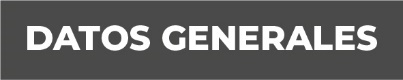 Nombre: Florencia Isela González CarreraGrado de Escolaridad: LicenciaturaCédula Profesional Licenciatura: 7669686Teléfono de Oficina: 01235 6880263 y/o 01235 3232812 Correo Electrónico: Formación Académica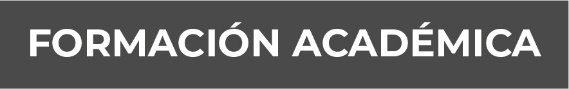 A202017- 2019 Universidad de Xalapa. Maestría en Sistema Penal Acusatorio y Adversarial.2006-2010Universidad del Golfo de México.  Licenciatura en Derecho.Trayectoria Profesional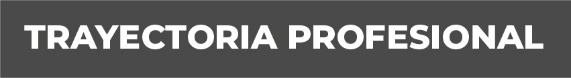 Junio 2016 a la fechaFiscal II Orientadora en la Unidad de Atención Temprana del IX Distrito Judicial en Misantla, Veracruz. Abril 2015 - Junio 2016Oficial Secretaria. Agencia Investigadora en Misantla, Veracruz.  Conocimiento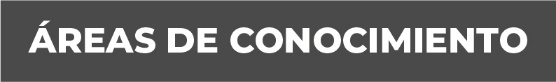 Derecho civil, Derecho Penal, Constitucional, Amparo.